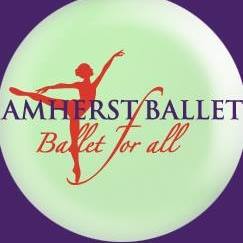 2019/2020 Dress CodeGirls:BalletPink Tights and pink ballet slippersLeotard color  Pre-Primary&Primary: Light Pink  Level I: Lavender  Level II: Light blue  Level III: Purple  Level IV: Emerald/Forest Green  Intermediate: Royal blue/Navy  Advanced: Red/BurgundyBlack leotards acceptable for all levels.No restrictions on sleeve style Modern: T-shirts and Jazz pants/leggings Hip Hop: Clean sneakers, Leggings or sweat pants (no shorts), comfortable topBoys:Ballet  Black ballet slippers, dance belt, black tights (suspenders optional), a white short sleeve shirt or white leotardModern: T-shirt and Jazz pantsHip Hop: Clean sneakers, sweat pants (no shorts), comfortable top